PRUGIASCOGroßes Haus mit Rustico zu renovierensehr sonnig, ruhig mit schöner Aussicht ……………………..…………………………………..…..………………….…………………..……………………….Casa con rustico da ristrutturareMolto soleggiata, tranquilla, con bella vista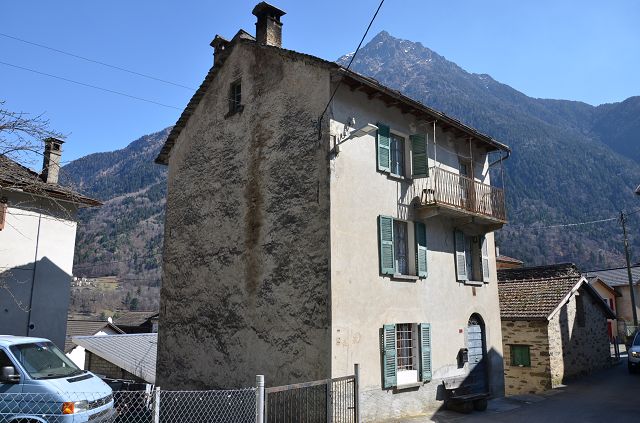 7                                            4180/3698Fr. 370‘000.--  Standort | Umgebung6723 Prugiasco, Via alla ChiesaRegion: Val di BlenioLage: sonnig und ruhigAussicht: schöne AussichtSchulen: in AcquarossaEinkaufsmöglichkeiten: DongioÖffentliche Verkehrsmittel: 50 mEntfernung von der Autobahn: 14 kmEntfernung zur nächsten Stadt: 14 km  BeschreibungDieses große Grundstück befindet sich in einer sehr sonnigen und ruhigen Lage am Rande des Dorfes Prugiasco im schönen Bleniotal. Das Anwesen besteht aus einem dreisgeschossigen Haus, einem Garten und einem großen Rustico mit Hühnerstall.Das Rustico ist in gutem Zustand. Allerdings ist das Haus etwas renovierungsbedürftig. Es besteht aus 6 Zimmern (2 Zimmer pro Etage), einem Badezimmer, zwei Gewölbekellern und einem Dachgeschoss, das hoch genug ist, um 1-2 Zimmer einzubauen.Das Rustico muss innen komplett renoviert werden. Es besteht die Möglichkeit, 2 Etagen mit einem großen Dachboden zu erstellenHinter dem Haus und dem Rustico befindet sich ein großer Garten mit Hühnerstall. In der Umgebung können zahlreiche Wanderungen oder Radtouren unternommen werden. Im Winter ist dieses Gebiet ideal für Skifahrer. Das Skigebiet Nova Nara in Leontica ist 4 km vom Haus entfernt. Das Skigebiet Campo Blenio und das internationale Skilanglaufzentrum sind 17 Minuten entfernt. In Acquarossa wird zur Zeit eine Warmwasserterme gebaut.Neben dem Haus können zwei Parkplätze erstellt werden. Zudem gibt es in der Nähe öffentliche Parkplätze. Das Grundstück ist auch im Winter mit dem Auto gut erreichbar. Die Bushaltestelle befindet sich in unmittelbarer Nähe. Acquarossa und Dongio mit seinen Geschäften ist in 5 Minuten mit dem Auto zu erreichen. Biasca mit der Autobahn A2 ist in etwa 15 Minuten zu erreichen. Die Städte Lugano und Locarno mit ihren Seen sind 45 Autominuten entfernt.	……………………………………………………………………………..  Highlightssehr sonnige und ruhige Lage mit schöner Aussichtgroßes Grundstück mit dem Haus sofort bewohnbargroßer Garten Zugang zum Hausausgezeichnete Autobahn-/ÖV-Anbindung Ubiciazione6723 Prugiasco, Via alla Chiesa Regione: Val di BlenioPosizione: soleggiata e tranquillaVista: bella vistaScuole: ad AcquarossaPossibilità d’acquisti: DongioMezzi pubblici: 50 mDistanza autostrada: 14 kmDistanza città successiva: 14 km  DescrizioneQuesta grande proprietà si trova in una posizione molto soleggiata e tranquilla ai margini del paese di Prugiasco in bellissima Val di Blenio.La proprietà comprende una casa a tre piani, il giardino e grande rustico con pollaio.La casa rustica si trova in buono stato. Tuttavia, la casa necessita di qualche rinnovamento. È così composta: 6 locali (2 locali per piano), un bagno, due cantine a volta ed il piano mansardato abbastanza alto per creare 1-2 camere.Il grande rustico va totalmente ristrutturato. C’è possibilità di creare 2 piani con grande soppalco.Dietro la casa ed il rustico si trova un grande giardino con pollaio-Nella zona si possono intraprendere numerose escursioni a piedi o con la bicicletta. In inverno questa zona è un vero paradiso per gli amanti di sci. Il comprensorio sciistico di Nova Nara a Leontica si trova a 4 km dalla casa. Il comprensorio sciistico di Campo Blenio ed il nuovo centro internazionale di sci di fondo sono a 17 minuti di distanza. Ad Acquarossa fanno una nuova terme.Accanto alla casa si può creare due posti auto. Inoltre, ci sono dei parcheggi pubblici vicino. La proprietà è facilmente raggiungibile in auto anche d’inverno. La fermata di bus si trova nelle immediate vicinanze. Il paese di Dongio e Acquarossa con i suoi negozi è raggiungibile in 5 minuti di macchina. Biasca con l’autostrada A2 è raggiungibile in circa 15 minuti. Lugano e Locarno con i laghi sono raggiungibile in 45 minuti.	  Highlightsposizione molto soleggiata e tranquilla con bella vistagrande proprietà con la casa abitabile da subitogrande giardinoaccesso fino alla casaottimo collegamento autostradale/mezzi pubblici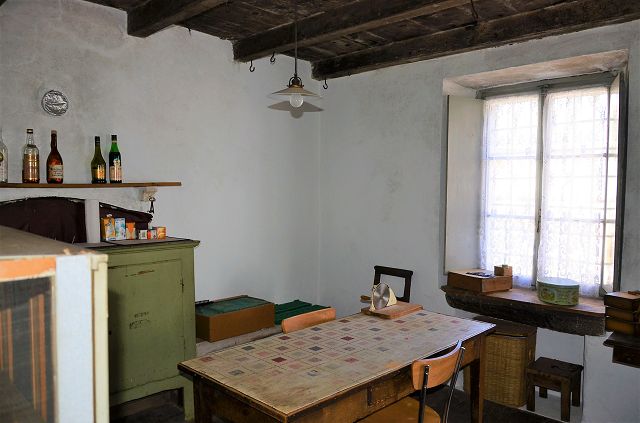 Wohn-/Essraum    /   soggiorno con pranzo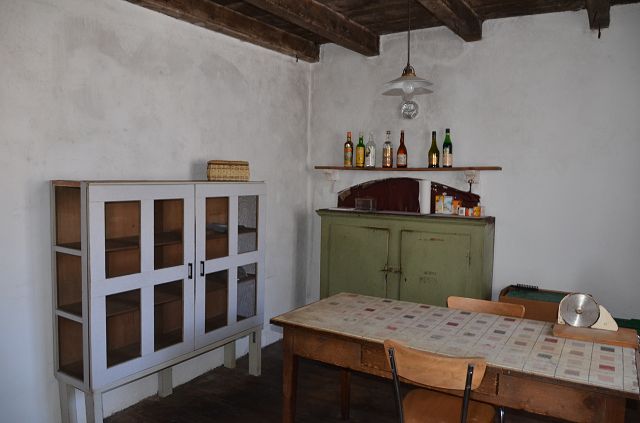 Wohn-/Essraum    /   soggiorno con pranzo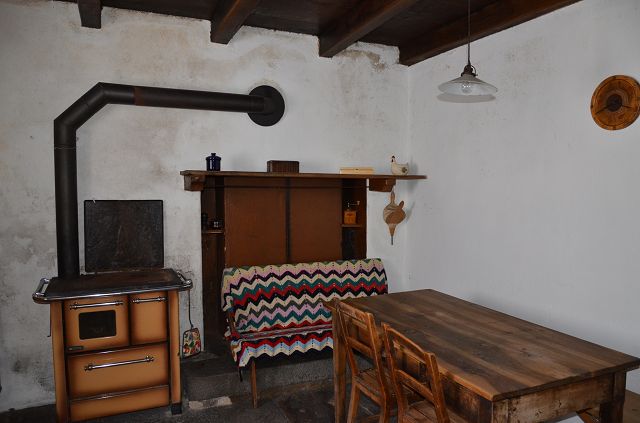 Essbereich    /   zona pranzo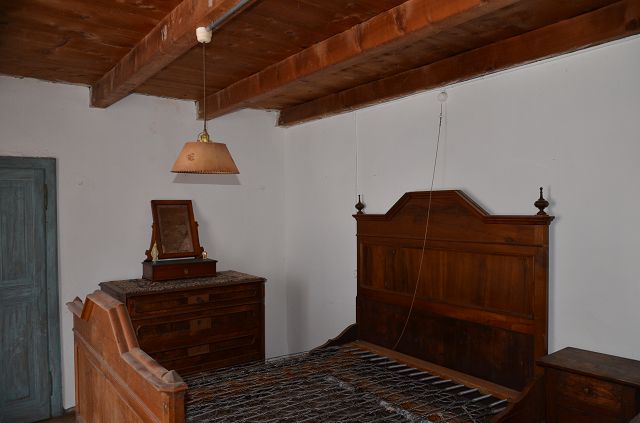 Zimmer   /   camera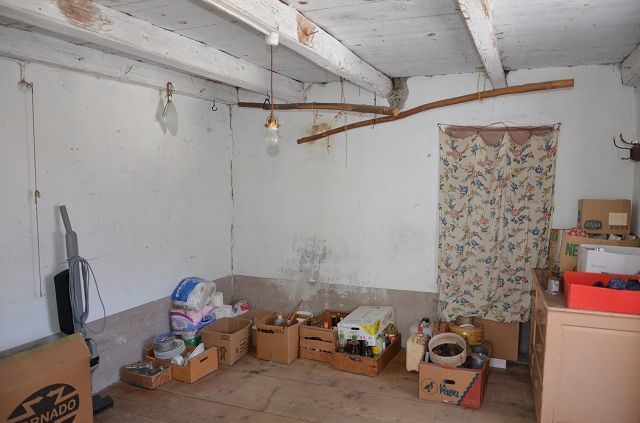 Zimmer   /   camera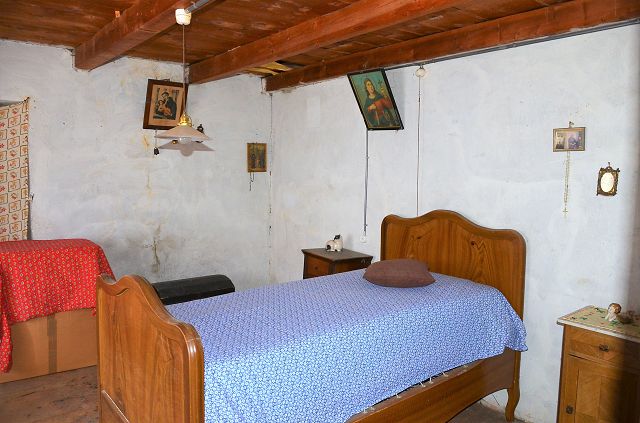 Zimmer   /   camera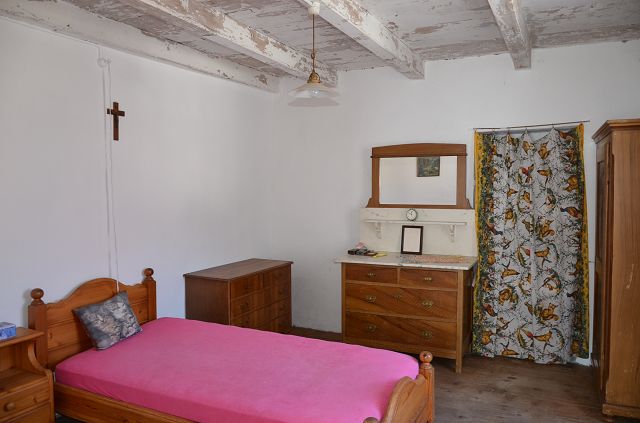 Zimmer   /   camera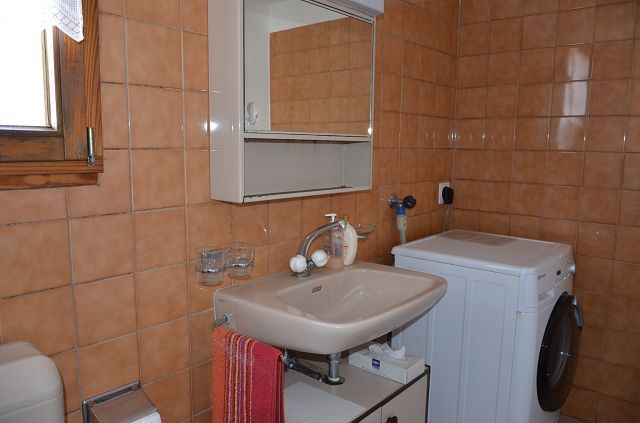 Dusche   /   doccia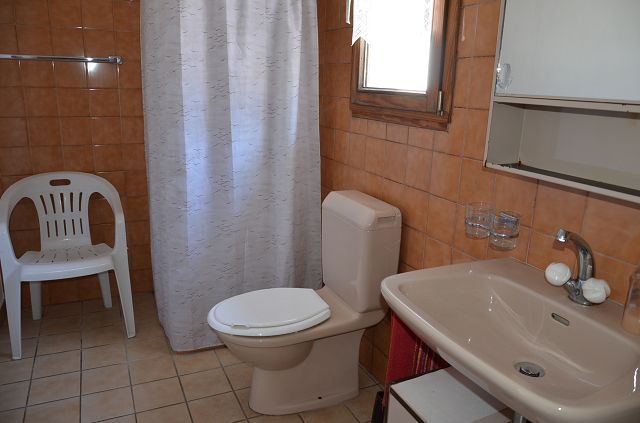 Dusche   /   doccia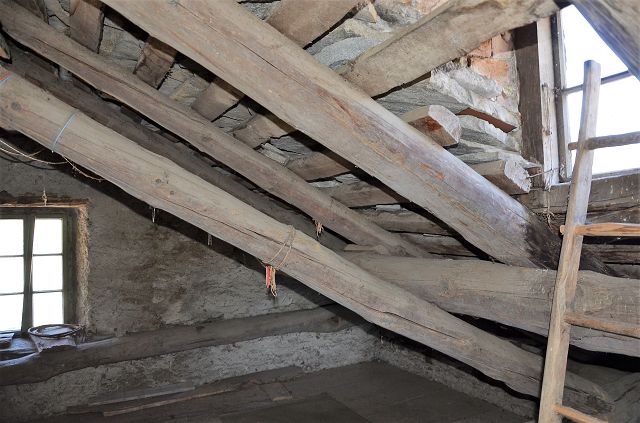 Dachraum   /   sotto tetto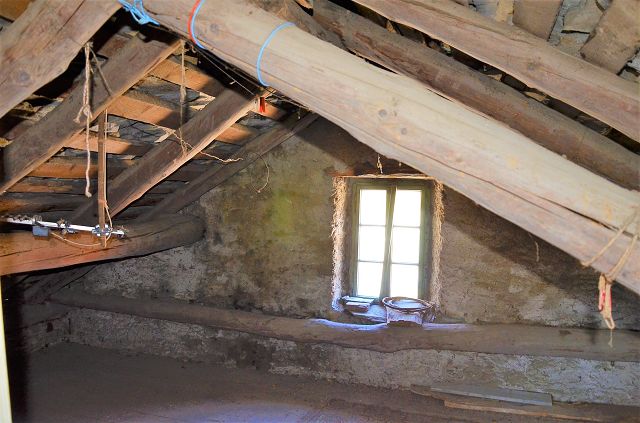 Dachraum   /   sotto tetto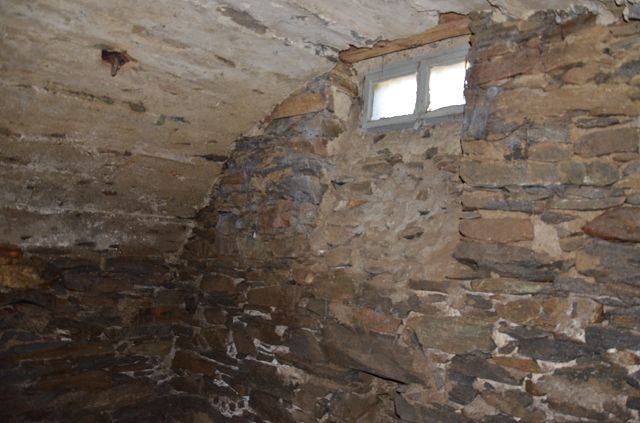 Keller   /   cantina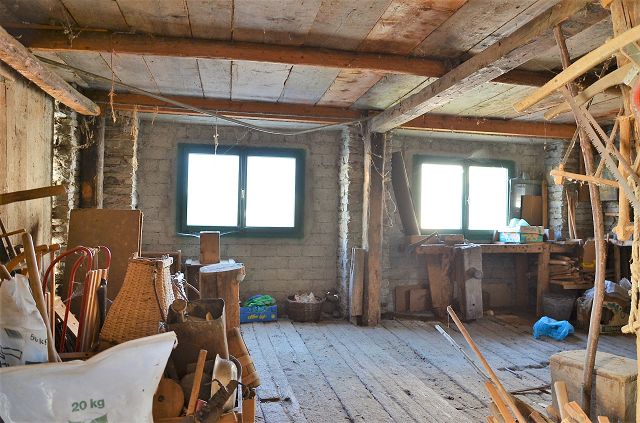 Innenraum Rustico   /   interno rustico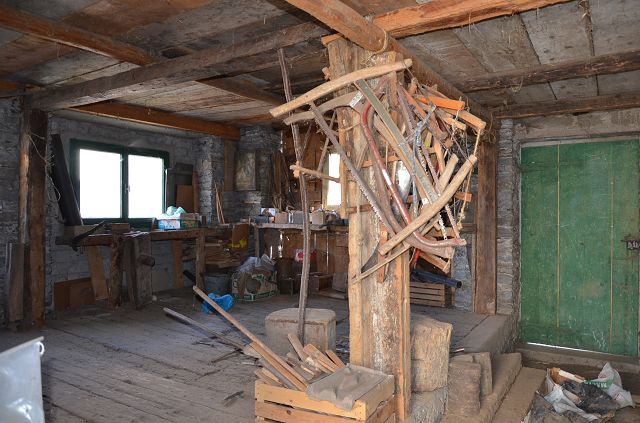 Innenraum Rustico   /   interno rustico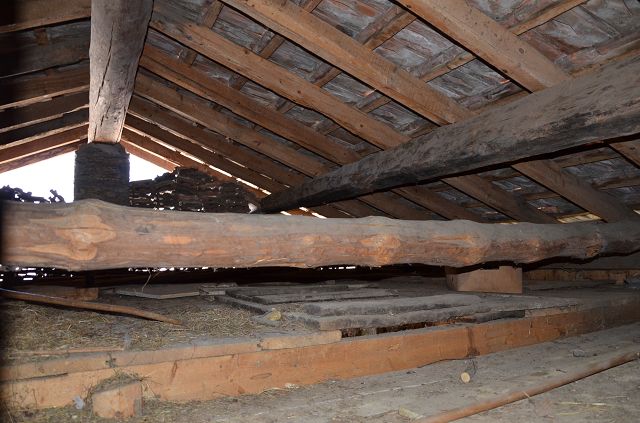 Dachraum Rustico    /   sottotetto rustico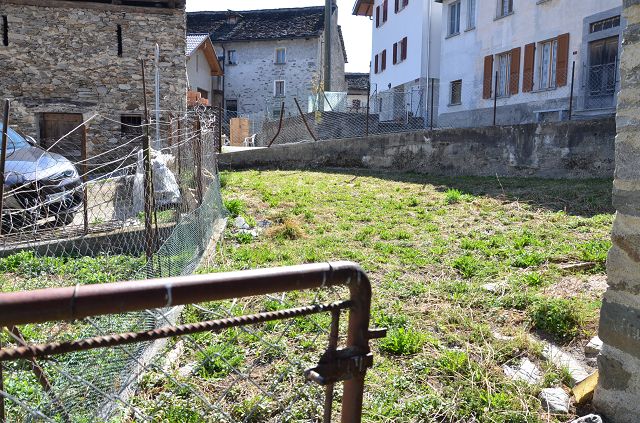 Garten / giardino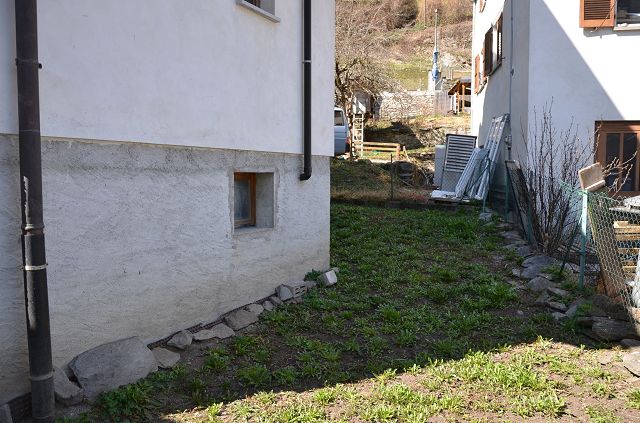 Garten / giardino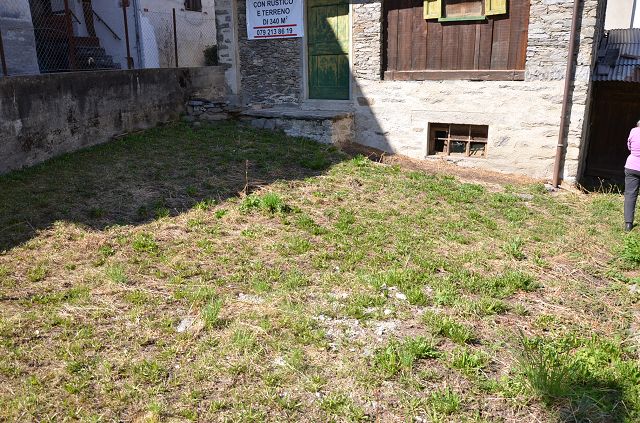 Garten / giardino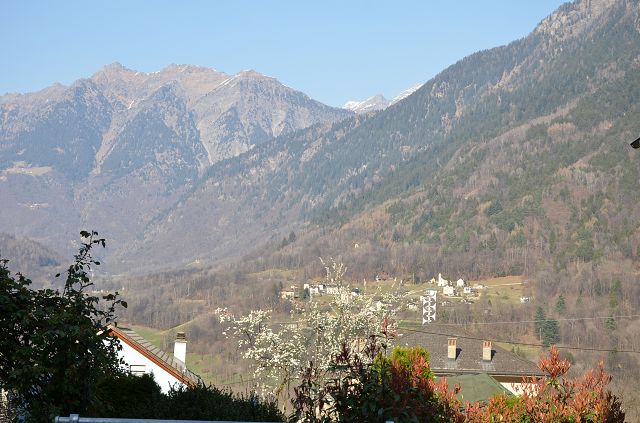 Ausblick / vista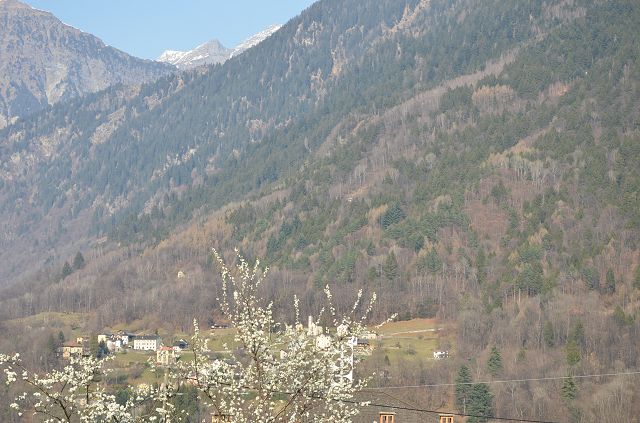 Ausblick / vista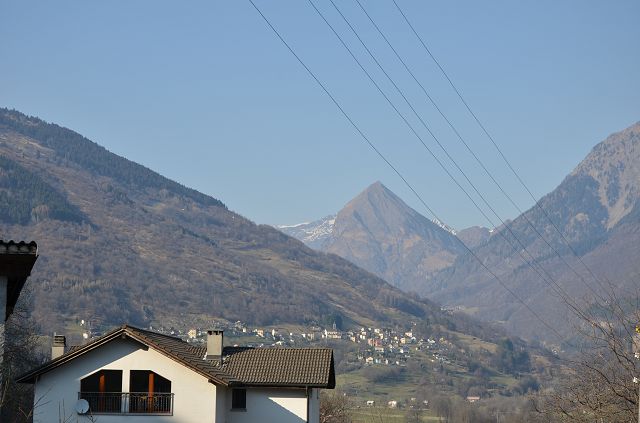 Ausblick / vista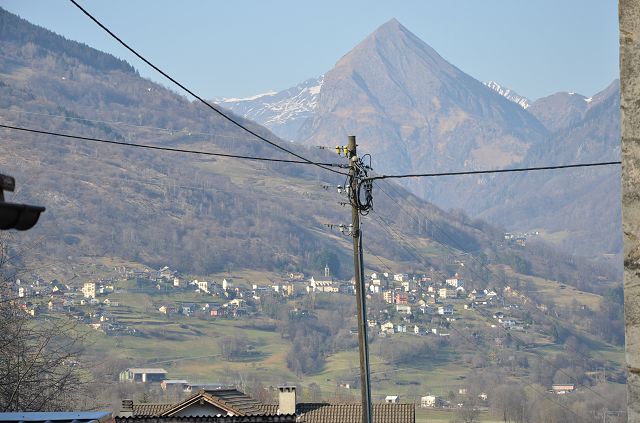 Ausblick / vista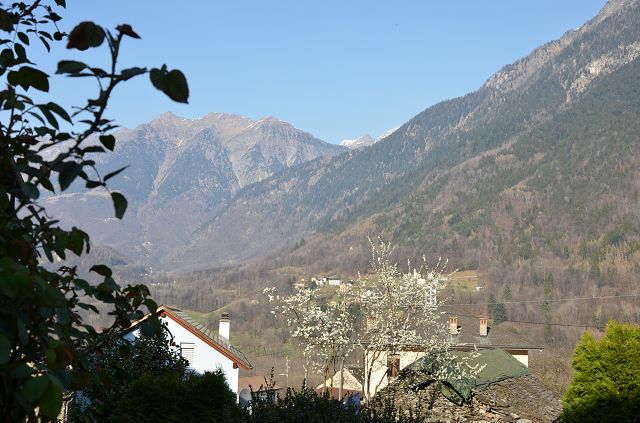 Ausblick / vista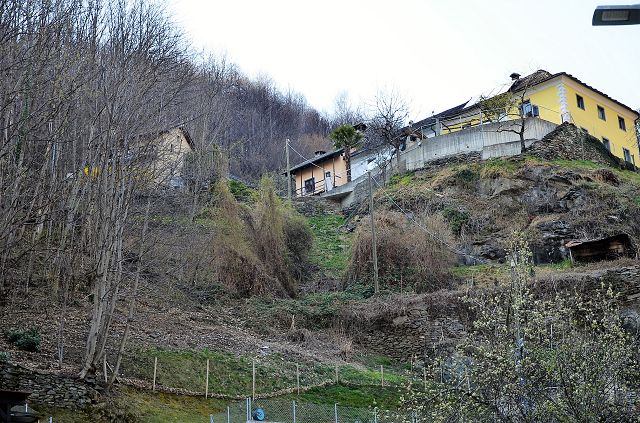 Ausblick / vista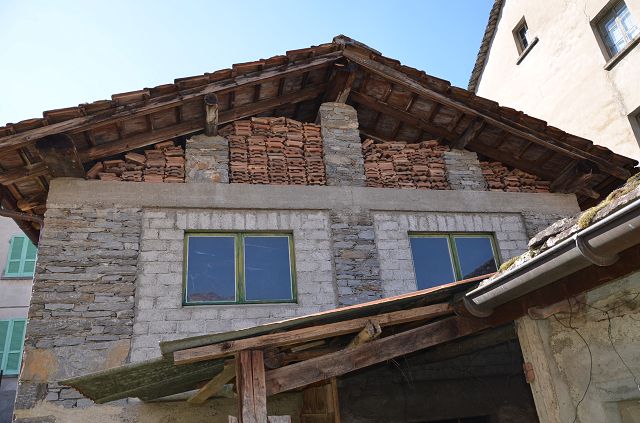 Rustico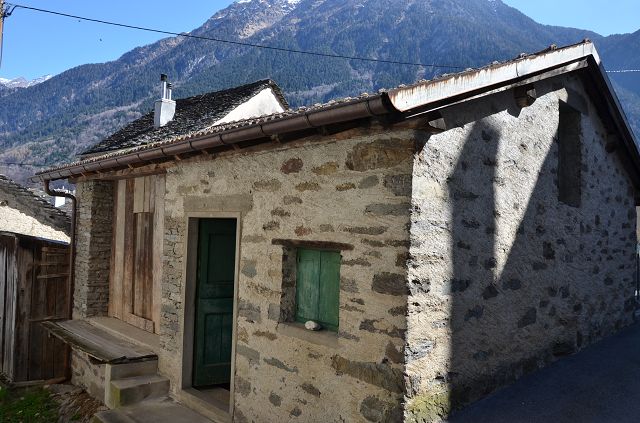 Rustico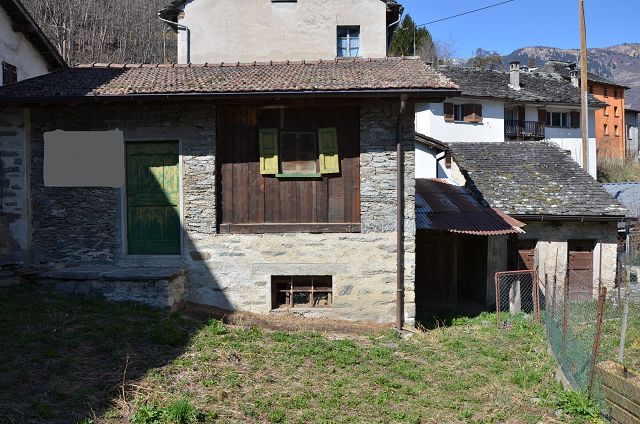 Rustico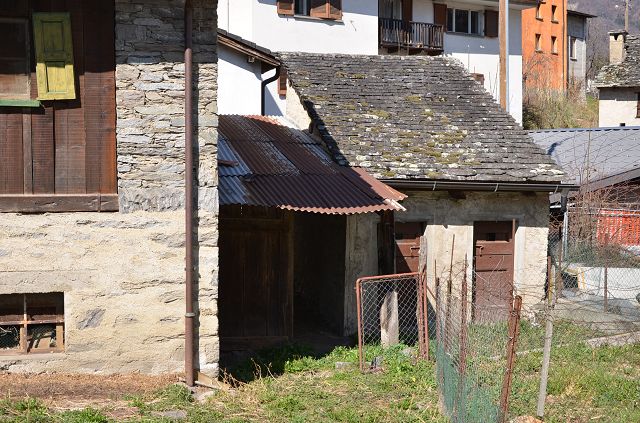 Hühnerstall    /   pollaio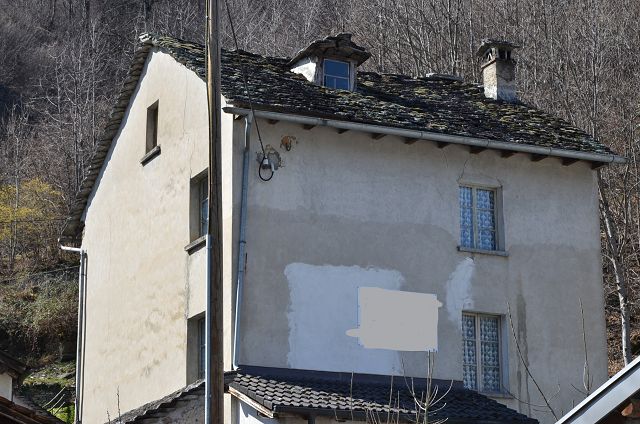 Haus    /   casa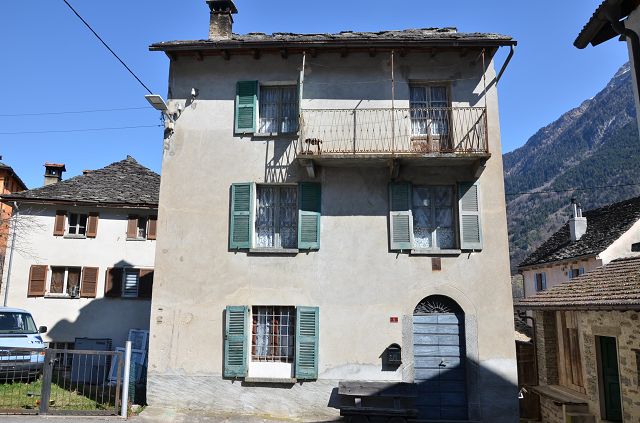 Haus / casaSkigebiet    /   arekkkkkkk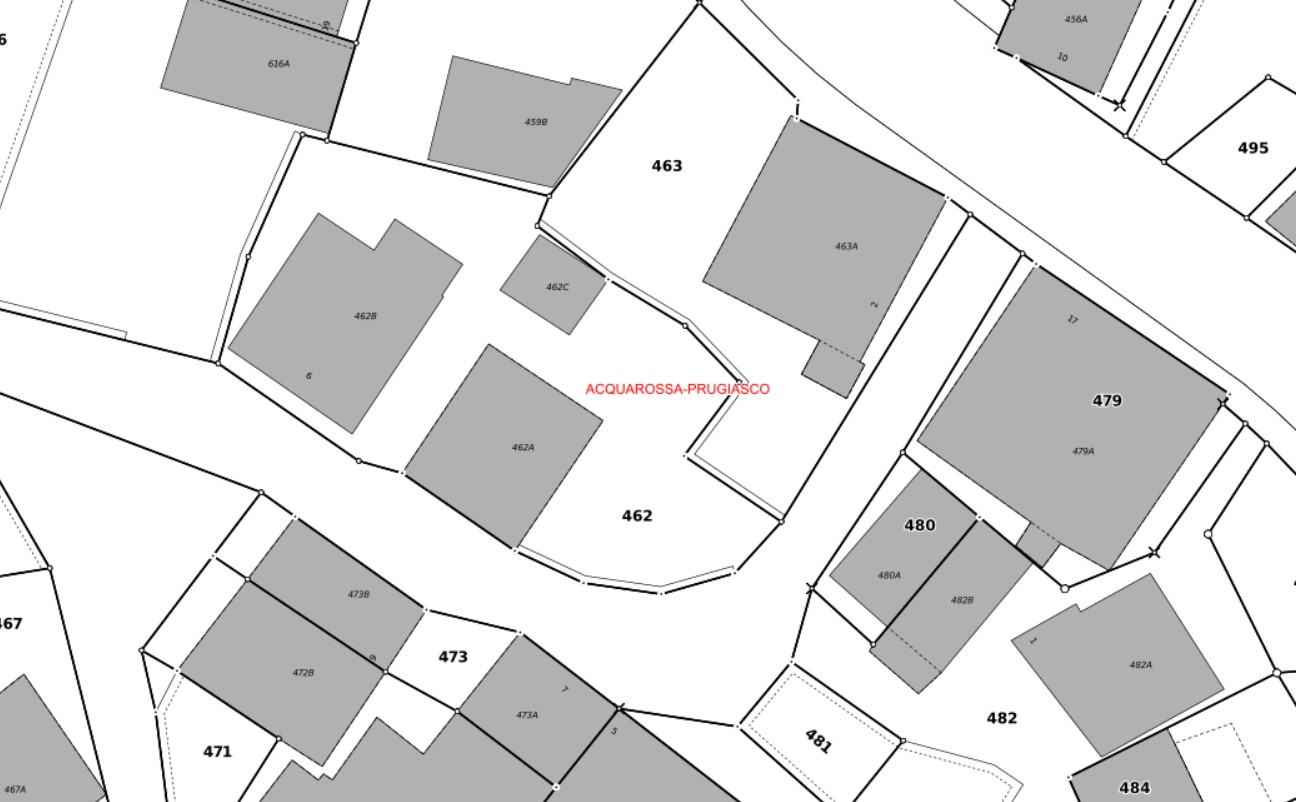 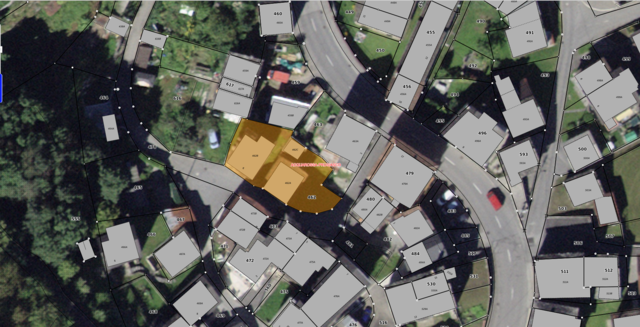 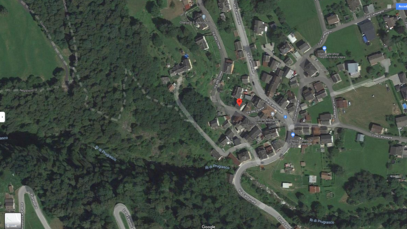        TICINO |   Prugiasca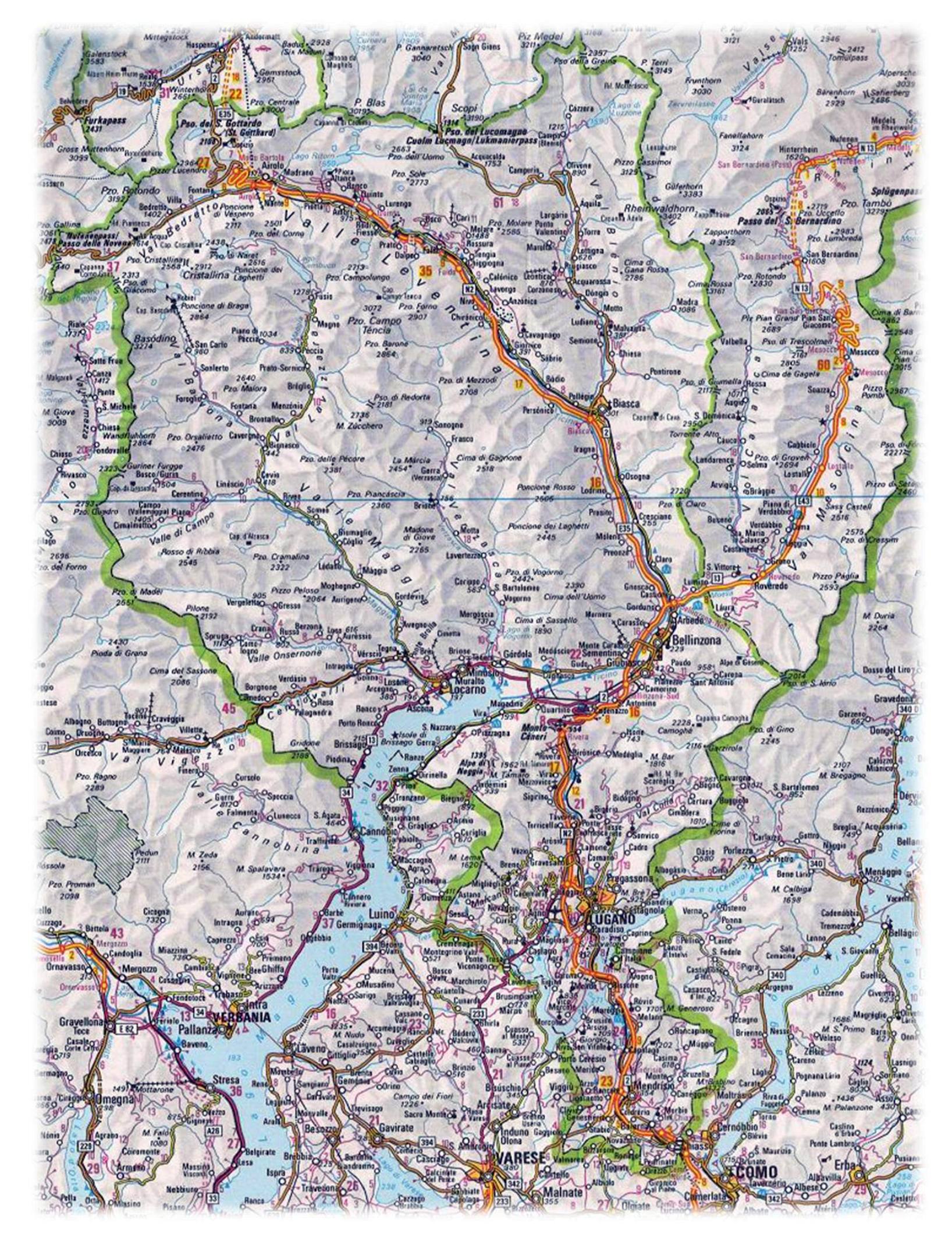 